KERJASAMA INDONESIA- THAILAND DI SEKTOR PERTANIAN DAN PENGARUHNYA TERHADAP PENGEMBANGAN AGRIBISNIS DI INDONESIADiajukan sebagai salah satu syarat dalam menempuh ujian sidang strata satu (s-1) jurusan Hubungan InternasionalSkripsiOleh Yati NurhayatiNRP: 012030020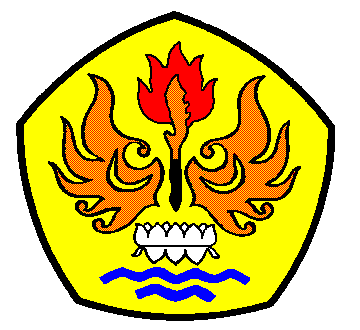 FAKULTAS ILMU SOSIAL DAN ILMU POLITIKUNIVERSITAS  PASUNDANBANDUNG2005